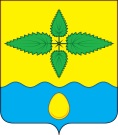 ОМСКИЙ  МУНИЦИПАЛЬНЫЙ  РАЙОН ОМСКОЙ  ОБЛАСТИСовет Иртышского сельского поселенияРЕШЕНИЕот ______________ № ____В соответствии с Федеральным законом от 06.10.2003г. № 131-ФЗ 
«Об общих принципах организации местного самоуправления в Российской Федерации», Уставом Иртышского сельского поселения Омского муниципального района, Совет Иртышского сельского поселенияРЕШИЛ:1. Утвердить Реестр муниципальной собственности Иртышского сельского поселения Омского муниципального района Омской области по состоянию на 03.03.2021 года (приложение прилагается).	2. Опубликовать настоящее решение в официальном средстве массовой информации.Председатель Совета сельского поселения                                      К.Н. МалюгаОб утверждении Реестра муниципальной собственности Иртышского сельского поселения Омского муниципального района Омской области